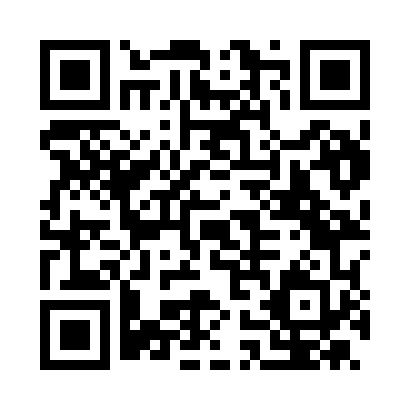 Prayer times for Asti, ItalyMon 1 Apr 2024 - Tue 30 Apr 2024High Latitude Method: Angle Based RulePrayer Calculation Method: Muslim World LeagueAsar Calculation Method: HanafiPrayer times provided by https://www.salahtimes.comDateDayFajrSunriseDhuhrAsrMaghribIsha1Mon5:267:071:316:007:559:312Tue5:237:051:316:017:579:323Wed5:217:041:306:027:589:344Thu5:197:021:306:037:599:365Fri5:177:001:306:048:009:376Sat5:156:581:296:048:029:397Sun5:136:561:296:058:039:408Mon5:106:541:296:068:049:429Tue5:086:531:296:078:059:4410Wed5:066:511:286:088:079:4511Thu5:046:491:286:098:089:4712Fri5:016:471:286:108:099:4913Sat4:596:461:286:108:109:5014Sun4:576:441:276:118:129:5215Mon4:556:421:276:128:139:5416Tue4:526:401:276:138:149:5517Wed4:506:391:276:148:159:5718Thu4:486:371:266:148:179:5919Fri4:466:351:266:158:1810:0120Sat4:436:341:266:168:1910:0221Sun4:416:321:266:178:2010:0422Mon4:396:301:266:188:2210:0623Tue4:376:291:256:188:2310:0824Wed4:356:271:256:198:2410:1025Thu4:326:251:256:208:2510:1126Fri4:306:241:256:218:2710:1327Sat4:286:221:256:218:2810:1528Sun4:266:211:256:228:2910:1729Mon4:236:191:246:238:3010:1930Tue4:216:181:246:248:3210:21